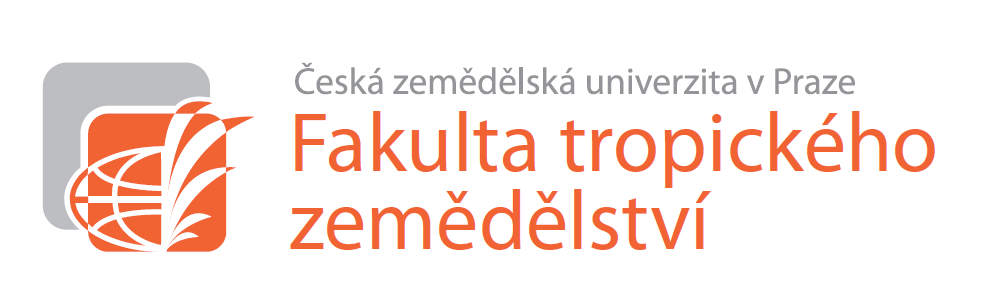 Zápis z jednání Vědecké rady4. 12. 2020Dne 4. prosince 2020 proběhlo zasedání vědecké rady FTZ. Přítomni byli níže uvedení členové rady. Zasedání probíhalo z důvodu nouzového stavu hybridně, částečně prezenčně a částečně online formou přes MS Teams.Přítomní členové (12):	prof. Ing. Jan Banout, Ph.D.				doc. Ing., Dr. sc. agr., Dr. sc. habil, Miroslava Bavorováprof. Dr. Ing. Eloy Fernández Cusimamani	doc. Ing. Jan Chyský, CSc.prof. Ing. Ladislav Kokoška, Ph.D.prof. RNDr. Dr. Oldřich LapčíkIng. Olga Leuner, Ph.D.doc. Ing. Bohdan Lojka, Ph.D.doc. RNDr. Pavlína Maloy Řezáčová, Ph.D.	prof. Mgr. Ing. Markéta Sedmíková, Ph.D.	prof. Ing. Luděk Šišák, CSc. prof. RNDr. Irena Valterová, CSc.Online (9):			doc. Ing. Karolína Brandlová, Ph.D. 				Ing. Kateřina Černý Pixová, Ph.D. prof. RNDr. Daniel Frynta, Ph.D.				prof. RNDr. Pavla Hejcmanová, Ph.D 				prof. RNDr. Bohumír Janský, CSc.prof. Dr. Ing. František Kumhálaprof. PhDr. Michal Lošťák, Ph.D.prof. RNDr. Vojtěch Novotný, CSc. doc. RNDr. Pavel Nováček, CSc.Hosté (2):			prof. Ing. Jan Křen, CSc. 				Ing. Vladimír Verner, Ph.D.	Omluveni (0):			- Tajemnice:			Mgr. Martina KlímováZapisovatelka:			Ing. Ingrid Faltová Program zasedání Vědecké rady FTZ:Zahájení (prof. Ing. Jan Banout, Ph.D.)Informace z minulé vědecké rady FTZ (prof. Ing. Jan Banout, Ph.D.)3. Aktualizace dlouhodobého záměru FTZ (prof. Ing. Jan Banout, Ph.D.)4. Řízení ke jmenování profesorem doc. Ing. Bohdana Lojky, Ph.D. (Ing. Olga Leuner, Ph.D.)5. Zahájení habilitačního řízení- Ing. Klára Urbanová, Ph.D. a Ing. Tersia Needham, Ph.D.6. Návrh na jmenování nových školitelů doktorských programů7. Schválení nových zkoušejících u SDZ8. Různé	Ad 1) Zahájení Prof. Banout zahájil v 10:00 vědeckou radu, na které bylo přítomno všech 21 členů. Zasedání probíhalo z důvodu nouzového stavu hybridně (prezenčně/online).Ad 2) Informace z minulé vědecké rady Prof. Banout přítomné seznámil s obsahem jednání minulé vědecké rady (12. 6. 2020).Ad 3) Aktualizace dlouhodobého záměru FTZ ČZU v Praze Prof. Banout prezentoval přítomným aktualizaci dlouhodobého záměru FTZ ČZU v Praze pro roky 2016-2020 (aktualizace pro rok 2020). Tento záměr sestává z prioritních os a oblastí činností dle MŠMT. Zmíněny byly zejména tyto body:Aktualizace studijních plánů jednotlivých programů Akreditace 4 nových programůŠkolení pedagogických dovedností akademických pracovníkůVytvoření nástrojů pro hodnocení kvality vzdělávání a zvýšení kvality výukyVznik tzv. výzkumných týmů v rámci všech kateder FTZVznik dvou programů výhradně pro samoplátce v anglickém jazyceRealizace osvětových programů (Noc vědců, Týden vědy na FTZ,…)Zavedení nových double-degree magisterských programů (Jednání s univerzitou Hohenheim v Německu)V roce 2020 pořádání konference Tropentag na ČZUPodepsána smlouva o spolupráci s jedním z CGIAR center, konkrétně s výzkumným centrem ICRAFFTZ se podílí na realizaci mezinárodních výzkumných projektů (LEAP4FNSSA, CA18213- Rural NEET)5 Nových docentů a 4 profesořiFTZ zajišťuje druhým rokem kurz anglického jazyka pro zaměstnance a doktorandy s rodilým mluvčímV roce 2020 má FTZ 4 post-doktorské studenty; na každé katedře alespoň jedna post-doktorská poziceFTZ obdržela dotační rozhodnutí od MŠMT na realizaci projektu výstavbu Pavilonu tropického zemědělství financované z operačního programu OP VVV ERDFNová budova FTZ. projekt v rámci OP VVV ERDF II k modernizaci laboratorního vybavení na FTZOd roku 2017 realizován projekt zaměřený na komplexní modernizaci výuky v rámci OP VVV ESFKompletní přestavba skleníku BZ FTZAd 4) Řízení ke jmenování profesorem doc. Ing. Bohdana Lojky, Ph.D.Ing. Olga Leuner, Ph.D. krátce představila doc. Ing. Bohdana Lojku, Ph.D. Doc. Ing. Bohdan Lojka, Ph.D. poté prezentoval na vědecké radě FTZ přednášku o koncepci vědecké a pedagogické práce v oboru Tropického zemědělství a ekologie se zaměřením na studium biodiverzity v agrolesnických systémech. Následovala veřejná rozprava, ve které vystoupili: prof. RNDr. Bohumír Janský, CSc., prof. RNDr. Vojtěch Novotný, CSc., prof. Ing. Jan Banout, Ph.D., RNDr. Pavlína Maloy Řezáčová, Ph.D. a prof. Ing. Luděk Šišák, CSc.Předsedkyně komise pro řízení ke jmenování profesorem, prof. RNDr. Irena Valterová, CSc, přečetla zápis z jednání komise pro jmenování profesorem. Komise, která byla složena z pěti členů, prostudovala veškeré předložené podklady uchazeče dle zákona č. 111/1998 sb. o vysokých školách a posoudila jeho vědecké a pedagogické kvality. Dále byla dodána podpůrná stanoviska k tomuto jmenování od čtyř profesorů v oboru. Závěr: Komise po prostudování všech dokumentů oznamuje, že doc. Ing. Bohdan Lojka, Ph.D. jednoznačně splňuje veškeré požadavky podle § 74 zákona č. 111/1998 sb., o vysokých školách: Řízení ke jmenování profesorem, a navrhuje mu udělit titul profesor. Hlasování komise bylo následující: 4 hlasy pro, 0 proti, 0 zdržel se. Proběhla volba skrutátorů:doc. Ing., Dr. sc. agr., Dr. sc. habil, Miroslava Bavorová	- 19  pro, 0 proti, 2 zdržel seprof. Dr. Ing. Eloy Fernández Cusimamani			- 19  pro, 0 proti, 2 zdržel seVědecká rada tajně hlasovala o návrhu jmenování uchazeče profesorem s následujícím výsledkem: Vědecká rada FTZ má 21 členů, všichni členové byli přítomni/online; doc. Ing. Bohdan Lojka se hlasování neúčastnil; z urny/hlasováním online bylo získáno 20 hlasovacích lístků- 17 pro, 0 proti, 3 se zdrželi.Ad 5) Zahájení habilitačního řízení- Ing. Klára Urbanová, Ph.D. a Ing. Tersia Needham, Ph.D.Vědecké radě byla předložena žádost o zahájení habilitačního řízení uchazečky Ing., Kláry Urbanové, Ph.D. Dále byl představen návrh na složení komise: prof. Dr. Ing. Eloy Fernández Cusimamani (předseda), prof. RNDr. Jitka Ulrichová, CSc., prof. Dr. RNDr. Oldřich Lapčík, doc. PharmDr. Karel Šmejkal, Ph.D. a doc. Ing. Zbyněk Polesný, Ph.D.Prof. RNDr. Irena Valterová, CSc. v krátkosti představila dosavadní působení Ing. Kláry Urbanové, Ph.D. Vědecká rada hlasovala o zahájení habilitačního řízení a složení komise: 20 členů pro, 0 členů proti, 1 člen se zdržel. Závěr: Vědecká rada schválila komisi a žádost o zahájení habilitačního řízení Ing. Kláry Urbanové, Ph.D. Dále byla VR předložena žádost o zahájení habilitačního řízení uchazečky Tersiy Needham, Ph.D. Byl představen návrh na složení komise: prof. Ing. Jan Banout, Ph.D. (předseda), prof. Rob Gous, Ph.D., doc. Francisco Ceacero Herrador, Ph.D., Ing. Luděk Bartoň, Ph.D., Ing. Bo-Anne Rohlík, Ph.D.Prof. RNDr. Pavla Hejcmanová, Ph.D v krátkosti představila uchazečku Tersiu Needham, Ph.D. Vědecká rada hlasovala o zahájení habilitačního řízení a složení komise: 21 členů pro, 0 členů proti, 0 člen se zdržel. Závěr: Vědecká rada schválila komisi a žádost o zahájení habilitačního řízení Tersiy Needham, Ph.D.Ad 6) Návrh na jmenování nových školitelů doktorských programů FTZdoc. RNDr. Jan Pluháček, Ph.D.Ing. Olga Leuner, Ph.D. krátce představila doc. RNDr. Jana Pluháčka, Ph.D. Komise prostudovala veškeré předložené podklady uchazeče a posoudila jeho vědecké a pedagogické kvality. Ing. Jiban Kumar, Ph.D.Ing. Olga Leuner, Ph.D. krátce představila Ing. Jiban Kumara, Ph.D. Komise prostudovala veškeré předložené podklady uchazeče a posoudila jeho vědecké a pedagogické kvality. Ing. Johana Rondevaldová, Ph.D.Ing. Olga Leuner, Ph.D. krátce představila Ing. Johanu Rondevaldovou, Ph.D. Ing. Johana Rondevaldová, Ph.D. odprezentovala přednášku o svém dosavadním výzkumu a pedagogické činnosti. Komise prostudovala veškeré předložené podklady uchazečky a posoudila její vědecké a pedagogické kvality.Následně proběhlo veřejné hlasování o návrhu nových školitelů s výsledky:doc. RNDr. Jan Pluháček, Ph.D. - 21 pro, 0 proti, 0 zdrželIng. Jiban Kumar, Ph.D. - 20 pro, 0 proti, 1 zdrželIng. Johana Rondevaldová, Ph.D.- 21 pro, 0 proti, 0 zdrželV diskuzi vystoupili: prof. Sedmíková, prof. Frynta, prof. Novotný, prof. Janský.Ad 7) Schválení nových zkoušejících u SDZIng. Olga Leuner, Ph.D. krátce představila doc. Ing. Jana Těšitele, CSc. a Drini Imamiho, Ph.D. Komise prostudovala veškeré předložené podklady uchazečů.Následovalo veřejné hlasování o návrhu schválení nových zkoušejících u SDZ FTZ s výsledky:doc. Ing. Jan Těšitel, CSc. - 20 pro, 0 proti, 1 zdrželDrini Imami, Ph.D. - 20 pro, 0 proti, 1 zdrželAd 8) RůznéUsnesení VR FTZ ČZU v PrazeVR FTZ  na svém zasedání dne 4. 12. 2020 přijala následující usnesení:Vědecká rada projednala aktualizaci Dlouhodobého záměru vzdělávací a vědecké, výzkumné, vývojové a inovační, umělecké a další tvůrčí činnosti FTZ ČZU v Praze za rok 2020.Uchazeč doc. Ing. Bohdan Lojka, Ph.D. splnil potřebná kritéria daná podle § 72 zákona č. 111/1998 sb., o vysokých školách a Jednotných pravidel pro jmenování docentů a profesorů na ČZU v Praze včetně podmínek platných na FTZ, ČZU v Praze. Doc. Ing. Bohdan Lojka, Ph.D. absolvoval svou profesorskou přednášku před VR FTZ a ve vědecké rozpravě odpověděl na všechny položené dotazy. Na základě kladného stanoviska komise pro jmenování profesorem a výsledků tajného hlasování VR FTZ souhlasí s návrhem na jmenování doc. Ing. Bohdan Lojka, Ph.D. profesorem pro obor „Tropické zemědělství a ekologie“. Vědecká rada FTZ schválila složení habilitační komise:	Ing. Kláry Urbanové Ph.D.	Tersie Needhamm Ph.D.Vědecká rada FTZ schválila nové školitele doktorských studijních programů FTZ.Vědecká rada FTZ schválila nové zkoušející doktorských studijních programů FTZ.Průběh hlasování o návrhu usnesení VR FTZ ČZU v Praze: pro: 21 členů, proti: 0 členů, zdržel se: 0 členů.Návrh usnesení VR FTZ, ČZU v Praze byl přijat.Vědecká rada se předběžně dohodla na termínu dalšího zasedání 26. 3. 2021.Prof. Banout poděkoval všem přítomným a ukončil zasedání vědecké rady.Za správnost údajů:prof. Ing. Jan Banout, Ph.D.předseda VR FTZ ČZU v Praze